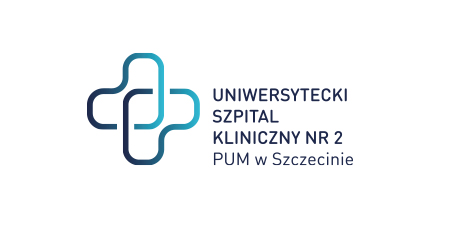  al. Powstańców Wielkopolskich 72 70-111 SzczecinSzczecin, 11.07.2024r. ZP/220/37/24Dotyczy: postępowania o udzielenie zamówienia publicznego pn.:Dostawa rękawic diagnostycznych i rękawic chirurgicznych  dla USK-2 w Szczecinie.ZAWIADOMIENIE O ROZSTRZYGNIĘCIU POSTĘPOWANIA 	Zamawiający zawiadamia, że na podstawie art. 204 ust. 1 ustawy z dnia 11 września 2019 r. Prawo zamówień publicznych (Dz.U.2021.1129 t.j. z dnia 2021.06.24, dalej PZP) dokonał rozstrzygnięcia postępowania, jak poniżej.ZADANIE 1a) Nazwy (firmy), siedziby i adresy wykonawców, którzy złożyli oferty:Oferta nr 2: Skamex Spółka akcyjna ul. Częstochowska 38/52, 93-121 ŁódźWartość brutto oferty: 768 906,00 złb) Wykonawcy, których oferty zostały odrzucone: z postępowania nie  odrzucono żadnej oferty.c) Wykonawcy, którzy zostali wykluczeni z postępowania o udzielenie zamówienia: z postępowania nie wykluczono żadnego wykonawcy,d) Spośród ważnych ofert za najkorzystniejszą została uznana:Oferta nr 2: Skamex Spółka akcyjna ul. Częstochowska 38/52, 93-121 ŁódźWartość brutto oferty: 768 906,00 złUzasadnienie wyboru: oferta nr 2 jest jedyną ofertą i spełnia wymagania swz.e) Streszczenie oceny, porównanie złożonych ważnych ofert, punktacja w każdym kryterium oraz łączna punktacja:ZADANIE 2a) Nazwy (firmy), siedziby i adresy wykonawców, którzy złożyli oferty:Oferta nr 3: Mercator Medical S.A.  ul. Modrzejewskiej 30, 31-327 KrakówWartość brutto oferty: 941 544,00 złb) Wykonawcy, których oferty zostały odrzucone: z postępowania nie  odrzucono żadnej oferty.c) Wykonawcy, którzy zostali wykluczeni z postępowania o udzielenie zamówienia: z postępowania nie wykluczono żadnego wykonawcy,d) Spośród ważnych ofert za najkorzystniejszą została uznana:Oferta nr 3: Mercator Medical S.A.  ul. Modrzejewskiej 30, 31-327 KrakówWartość brutto oferty: 941 544,00 złUzasadnienie wyboru: oferta nr 3 jest jedyną ofertą i spełnia wymagania swz.e) Streszczenie oceny, porównanie złożonych ważnych ofert, punktacja w każdym kryterium oraz łączna punktacja:ZADANIE 3a) Nazwy (firmy), siedziby i adresy wykonawców, którzy złożyli oferty:Oferta nr 3: Mercator Medical S.A.  ul. Modrzejewskiej 30, 31-327 KrakówWartość brutto oferty: 310 284,00 złOferta nr 1: ABOOK Sp. z o.o.  04-985 Warszawa , ul. Brzostowska 22Wartość brutto oferty: 369 576,00  złb) Wykonawcy, których oferty zostały odrzucone: z postępowania  odrzucono ofertę nr 1: ABOOK Sp. z o.o.  04-985 Warszawa , ul. Brzostowska 22uzasadnienie faktyczne: Wykonawca złożył ofertę bez wymaganych w SWZ przedmiotowych środków dowodowych. Został w dniu 25.06.2024r wezwany przez Zamawiającego  o ich uzupełnienie. Wykonawca ABOOK Sp. z o.o.  nie uzupełnił ich czego wynikiem jest niezgodność złożonej  oferty z wymogami postawionymi w SWZ przez Zamawiającego. Odrzucenie oferty nr 1 jest konieczne i w pełni zasadne.  uzasadnienie prawne:  art. 226.poz 1.ust.5 ustawy PZPc) Wykonawcy, którzy zostali wykluczeni z postępowania o udzielenie zamówienia: z postępowania nie wykluczono żadnego wykonawcy,d) Spośród ważnych ofert za najkorzystniejszą została uznana:Oferta nr 3: Mercator Medical S.A.  ul. Modrzejewskiej 30, 31-327 KrakówWartość brutto oferty: 310 284,00 złUzasadnienie wyboru: oferta nr 3 jest jedyną ofertą i spełnia wymagania swz.e) Streszczenie oceny, porównanie złożonych ważnych ofert, punktacja w każdym kryterium oraz łączna punktacja:Informacja o wyborze ofert najkorzystniejszych zostanie zamieszczona na platformie zakupowej USK-2 w Szczecinie. Umowy z wybranymi wykonawcami zostaną zawarte zgodnie z zapisami SWZ pkt XXIV.Z poważaniem                Dyrektor USK -2Sprawę prowadzi: Anna Skrzypiec Tel. 91 466-11-13 a.skrzypiec@usk2.szczecin.plOF. NRWYKONAWCAKRYT. 1 – 90%KRYT. 2 – 5%KRYT. 3 – 5%SUMA2Skamex Spółka akcyjna90,005,005,00100,00OF. NRWYKONAWCAKRYT. 1 – 90%KRYT. 2 – 5%KRYT. 3 – 5%SUMA3Mercator Medical S.A.90,005,005,00100,00OF. NRWYKONAWCAKRYT. 1 – 90%KRYT. 2 – 5%KRYT. 3 – 5%SUMA3Mercator Medical S.A.  90,005,005,00100,00